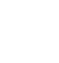 НОВООДЕСЬКА МІСЬКА РАДАМИКОЛАЇВСЬКОЇ ОБЛАСТІР І Ш Е Н Н ЯКеруючись пунктом 34 частини 1 статті 26 Закону України «Про місцеве самоврядування в Україні», відповідно статей 12, 31, 32, 118, 121, 122 Земельного Кодексу України, пункту 24, підпункт 5 пункту 27 розділу Х Перехідних положень Земельного кодексу України, Закону України «Про землеустрій», Закон України «Про фермерське господарство», розглянувши заяву голови ФГ «Юність» Джупініна Ю.В. про надання дозволу на розробку проекту землеустрою щодо відведення земельної ділянки у власність для ведення фермерського господарства в розмірі земельної частки (пай) із земель сільськогосподарського призначення, яка перебуває в його постійному користуванні, розташованої в межах території Новоодеської міської ради Миколаївського району Миколаївської області, міська рада В И Р І Ш И Л А : 1. Надати дозвіл громадянину України Джупініну Юрію В’ячеславовичу, голові ФГ «Юність», на розробку проекту землеустрою щодо відведення земельної ділянки у власність для ведення фермерського господарства в розмірі земельної частки (паю) за рахунок земельної ділянки площею 18,2 га, яка  перебуває в його постійному користуванні, відповідно державного акту на право постійного користування землею серії МК № 292 від 20.12.1993 року, зареєстрованого в книзі записів за № 4, розташованої в межах території Новоодеської міської ради Миколаївського району Миколаївської області. 2. Рекомендувати гр. Джупініну Ю.В. замовити проект землеустрою щодо відведення земельної ділянки у суб'єкта господарювання, який має ліцензію на проведення робіт із землеустрою, згідно чинного законодавства.3. Розроблений та погоджений у встановленому законодавством порядку проект землеустрою подати на розгляд та затвердження сесії Новоодеської міської ради.4. Контроль за виконання цього рішення покласти на постійну комісію  міської ради з питань аграрно-промислового розвитку та екології.Міський голова							Олександр ПОЛЯКОВВід 19.12.2023 р. № 24м. Нова Одеса         Від 19.12.2023 р. № 24м. Нова Одеса         XХХІ позачергова сесія восьмого скликанняПро надання дозволу гр. Джупініну Ю.В. на розробку проекту землеустрою щодо відведення земельної ділянки у власність для ведення фермерського господарства в розмірі земельної частки (паю), як голові ФГ «Юність» 